GREAT BUDWORTH PARISH COUNCILTo be held at the Parish Hall at 6.30pm on MONDAY 6th November 2023To Members of Great Budworth Parish Council 25th October 2023  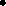 You are hereby summoned to attend the Finance Meeting of Great Budworth Parish Council to be held at 6.30pm on Monday 6th November 2023 at the Parish Hall.Janet Bennett: Clerk and Responsible Financial Officer to Great Budworth Parish Council greatbudworthparishclerk@gmail.com    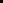 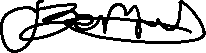 AGENDAFINANCE and BUDGET                                                                                                                 To authorise payments listed in Appendix ATo note Parish Council Net balances at 31/10/2023Agree Parish Clerk renumeration & contracted hours AGENDA for ORDINARY MEETINGTo be held at the Parish Hall at 7.00pm on MONDAY 6th November 2023To Members of Great Budworth Parish Council 25th October 2023  You are hereby summoned to attend the Ordinary Meeting of Great Budworth Parish Council to be held at 7.00pm on Monday 6th November 2023 at the Parish Hall.Members of the Public and Press are welcome to attend.Janet Bennett: Clerk and Responsible Financial Officer to Great Budworth Parish Council greatbudworthparishclerk@gmail.com    AGENDATO WELCOME ATTENDEES AND RECORD ATTENDANCETO RECEIVE APOLOGIES FOR UNAVOIDABLE ABSENCE 2.1 Cllr Steve Coppell – Work commitments 2.2 Diana Wiggins – Other commitmentsTO RECEIVE MEMBERS DECLARATIONS OF INTERESTAPPROVAL OF MINUTES FROM THE PREVIOUS MEETING: DATE 4th September 2023.  WARD COUNCILLOR’S UPDATESTo receive a report from Ward CouncillorMATTERS ARISING FROM PREVIOUS MEETING AND NEW MATTERS ARISING6.1     Highways, updates on pothole repairs plus grids & gullies cleaning6.2     Japanese knotweed, update from CCllr Phil Marshall & Street Clean    Aircraft noise concerns, update from Cllr Culver     Heath Farm hay bales update    Way forward from CWaC for erection of road sign on Southbank     Bottom pump house repair quotations and decision on the way forward with the       repair     Update on village telephone box repaint.    D-Day 80th celebrations event progress    Update on risk assessment, contractors with no public liability insurance unable to            complete work for Parish Council     Great Budworth Parish Website. Anna Lee has volunteered to take responsibility for updates to website. Councillors approval sought     Bottom pump house water quality test update      Village Car Park sign progress and agree next steps on signage.     Councillors to discuss the investment in a second defibrillator for Great Budworth and agree the next steps      Bowling Green lease, shared with Tony Flynn, Treasurer of Great Budworth Bowling    Club and a further copy is in the Parish Council files     Great Budworth Parish Council insurance renewal. In 2022 a 3-year agreement was entered into with Gallagher Insurance     Update from Karen Williams regarding opportunities for filming in the village     Comberbach Parish Council are seeking permission for a Speed Indicator Device (SID) to be located on Budworth Lane, Great Budworth Parish     A request has been received for an amendment to be made to the March 2023 Parish Council meeting minutes. The request is the removal of the name of a member of the public     To consider a  proposal received from Cllr Malcolm Torrance for the Parish Council to fund the 2023 village Christmas tree      School fence planning update      School Lane traffic update     Marston Parish Council 40mph speed limit on Marston stretch of A559. It is suggested that  Great Budworth PC increase this along Great Budworth part of A559    Detective Constable Andrew Kevan to attend Parish Council meeting in March 2024 to talk about cyber fraud.      Parish Clerk job advert and recruitmentPLANNING     To consider planning applications listed in Appendix BREPRESENTATIONS FROM THE PUBLICTo discuss issues raised by members of the public. Appendix A: Payments to authorise.Appendix B: Planning applications  PayeeInvoice detailsAmount £Janet BennettSeptember salary (6 hours per week @ £12.00 per hour)£312.00Janet BennettExpenses for: July (£10.00) – August (£10.00) – September (£10.00) & October (£16.00)£46.00SLCC for Local Council Professionals Branch conference attendance – Karen Hammond£45.00Gallagher InsuranceGreat Budworth Parish Council 2023 – 2024 insurance£1527.11Janet BennettOctober salary (6 hours per week @ £12.00 per hour)£312.00Application reference AddressPlanning detailsComments23/02527/TPONewlands 17 Westage Lane Great Budworth Northwich CW9 6HJOak (T1) - Previous pollard work carried out; crown now requires to be thinned of some of the epicormic growth. Cherry (T2) - Small crown reduction 3m to allow space to Oak.Approve – No concerns23/02872/FULCransley School Belmont Hall Belmont Road Great Budworth Northwich CW9 6HNThe erection of a single storey classroom building within the grounds of Cransley School (retrospective)Approve – No concerns